Муниципальное автономное общеобразовательное учреждение «Средняя общеобразовательная школа № 1» города Когалыма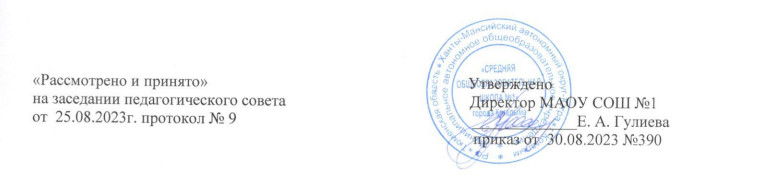 Дополнительная образовательная общеразвивающая программа«Юный художник»направленность: художественнаяУровень: базовыйВозраст обучающихся: 7-11 летСрок реализации: 1 годСоставитель:Алатырева Д.А.,                                                                                      учитель изобразительной деятельностиг. Когалым,  2023 год  ОглавлениеРАЗДЕЛ I.КОМПЛЕКС ОСНОВНЫХ ХАРАКТЕРИСТИК ПРОГРАММЫНаправленность программы: художественная Уровень программы: базовыйПрограмма составлена в соответствии с требованиями, предъявляемыми к данному виду учебно-методических и программно-методических документов и регламентируется следующими нормативно-правовыми документами:-Федеральный Закон РФ от 29.12.2012 г. № 273 «Об образовании в Российской Федерации» (в редакции Федерального закона от 31.07.2020 № 304-ФЗ «О внесении изменений в Федеральный закон «Об образовании в Российской Федерации» по вопросам воспитания обучающихся») (далее - 273-ФЗ); - Приказ Министерства Просвещения Российской Федерации от 09.11.2018 г. № 196 «Об утверждении порядка организации и осуществления образовательной деятельности по дополнительным общеобразовательным программам» (далее - Приказ № 196); - Приказ Министерства Просвещения Российской Федерации от 30.09.2020 г. № 533 «О внесении изменений в порядок организации и осуществления образовательной деятельности по дополнительным общеобразовательным программам, утверждённый приказом Министерства Просвещения Российской Федерации от 9 ноября 2018 г. № 196» (далее – Приказ № 533); -Распоряжение Правительства РФ от 04.09.2014 г. № 1726-р «Об утверждении Концепции развития дополнительного образования детей»; -Распоряжение Правительства Российской Федерации от 29 мая 2015 года № 996-р «Стратегия развития воспитания в Российской Федерации на период до 2025 года»; -Постановление Главного государственного санитарного врача Российской Федерации от 28 сентября 2020 г. № 28 «Об утверждении санитарных правил СП 2.4.3648-20 «Санитарно-эпидемиологические требования к организациям воспитания и обучения, отдыха и оздоровления детей и молодёжи» (далее – СП 2.4.3648-20); -Приказ министерства просвещения России от 03.09.2019 № 467 «Об утверждении Целевой модели развития региональных систем дополнительного образования детей»; -Письмо Министерства образования и науки РФ от 18.11.2015 г. № 09-3242 «О направлении информации» (вместе с «Методическими рекомендациями по проектированию дополнительных общеразвивающих программ (включая разноуровневые программы)».1.1. Пояснительная запискаОсобое место в развитии личности ребенка занимает искусство, способное развивать чувство прекрасного, формировать высокие эстетические вкусы, умение понимать и ценить произведения искусства, памятники истории и архитектуры, красоту и богатство природы. Занятия изобразительным искусством выступают как действенное средство развития творческого воображения и зрительной памяти, пространственных представлений, художественных способностей, изобразительных умений и навыков, волевых свойств, качеств личности ребенка, его индивидуальности. Изобразительное искусство является важнейшим средством нравственного и эстетического воспитания детей, поэтому данная дополнительная общеобразовательная общеразвивающая программа является актуальной.Цель программы: создать условия для развития личности школьника средствами искусства; получения опыта художественно-творческой деятельности.Задачи программы:− личностные - способствовать формированию эмоционально-ценностного отношения к окружающему миру через художественное творчество, восприятию духовного опыта человечества – как основу приобретения личностного опыта и самосозидания; формированию общественной активности личности, гражданской позиции, культуры общения и поведения в социуме;− метапредметные - содействовать развитию мотивации к художественному творчеству; потребностей в самосовершенствовании, самостоятельности и аккуратности в практической деятельности и в жизни в целом; активности в конкурсах изобразительного мастерства;− образовательные (предметные) – способствовать развитию творческих способностей (фантазии, воображения, образного мышления, используя игру цвета и фактуры, нестандартных приемов и решений) в области изобразительного искусства; развитию познавательного интереса к жизни и творчеству великих русских художников; освоению практических приемов и навыков изобразительного мастерства (рисунка, живописи и композиции).Направленность программы «Юный художник» по содержанию является художественной.Объем и срок освоения программы: данной программы – 1 год.Это стартовый уровень обучения является подготовительным этапом и направлен на первичное знакомство с изобразительным искусством, историей развития рисунка у разных народов, знакомство с произведениями искусства, выполненными различными художественными материалами;Адресат программы: Возраст детей, участвующих в реализации данной образовательной программы от 6 до 11 лет. Дети способны способны под руководством педагога и самостоятельно выполнять задания уровня, приносить собственные художественные идеи и замыслы, участвовать в мастер-классах для детей младшего возраста.Набор детей осуществляется независимо от их способностей и умений. Данная программа предполагает универсальную доступность для детей с любым видом и типом психофизических особенностей.На обучение отводится 34 часа по 1 часу раз в неделю.  Наполняемость одной группы – 15-20 человек.1.2. Цели и задачи программыИсходя из особенностей деятельности, специфики дополнительной общеобразовательной общеразвивающей программы в рамках художественной направленности, традиций учреждения, где реализуется программа, и особенностей контингента учащихся определены цель и задачи программы.Целью программы являются: создание условий для развития личности школьника средствами искусства; получения опыта художественно творческой деятельности.Чтобы достичь данной цели, в реализации программы предусматривается решение следующих задач:Личностные: содействовать развитию мотивации к художественному творчеству; потребностей в самосовершенствовании, самостоятельности и аккуратности в практической деятельности и в жизни в целом; активности в конкурсах изобразительного мастерства;Метапредметные:содействовать развитию мотивации к художественному творчеству; потребностей в самосовершенствовании, самостоятельности и аккуратности в практической деятельности и в жизни в целом; активности в конкурсах изобразительного мастерства;Образовательные (предметные):способствовать развитию творческих способностей (фантазии, воображения, образного мышления, используя игру цвета и фактуры, нестандартных приемов и решений) в области изобразительного искусства; развитию познавательного интереса к жизни и творчеству великих русских художников; освоению практических приемов и навыков изобразительного мастерства (рисунка, живописи и композиции).                                                                            1.3. Содержание программы  Учебно-тематический план                                        Содержание учебного планаРаздел 1. Введение Тема «Прекрасное в жизни и в произведениях изобразительного искусства»Теория: Ознакомление учащихся с курсом обучения. Требования по безопасности труда на занятиях по изобразительной деятельности. Оборудование и материалы, необходимые для занятий. Правила внутреннего распорядка учебного кабинета.Практика: Рассматривание репродукций с картин художниковРаздел 2. Рисование с натуры Тема «Виды изобразительного искусства. Художественные средства»Теория: Беседа об истории развития рисунка у разных народов. Выдающиеся художники русской и зарубежной школы рисунка. Рисование с натуры простых по очертанию и строению объектов, расположенных фронтально (в профиль). Передача в рисунках формы, очертаний и цвета, изображаемых предметов доступными детям средствами. Выполнение набросков по памяти и по представлению различных объектов действительности.Программой рекомендуются графические и живописные упражнения, которые проводятся на разных этапах занятия и особенно часто в начале его, перед выполнением основного учебного задания. Каждое упражнение по содержанию тесно связано с основным заданием занятия.Практика: Графические и живописные упражнения могут быть примерно следующими:1. Провести на листе бумаги (расположенном горизонтально) ряд горизонтальных линий на одинаковом расстоянии друг от друга.2. Провести на листе бумаги (расположенном вертикально) ряд вертикальных линий на одинаковом расстоянии друг от друга.З. Ровно залить одним тоном (любого цвета) поверхность прямоугольника, нарисованного во весь лист бумаги, не выходя за его пределы (упражнение выполняется акварельными красками).Раздел 3. Рисование на темы и иллюстрирование Тема: «Художники-сказочники, пейзажисты, анималисты »Теория: Содержание занятий предполагает рисование на основе наблюдений или по представлению, иллюстрирование сказок. Беседа о художниках-сказочниках, анималистах, пейзажистах. Рассматривание репродукций с картин В. Васнецова, М. Кукунова, В. Серова и т.д.Практика: • рисование на темы: «дождик идет, «Красавица зима, «Новогодняя елка, «Праздничный салют», «Сказочный дворец», «Солнечный день», «В цирке», «Как я помогаю маме», «Пейзаж с радугой», «Наши друзья — животные» и др.;• иллюстрирование русских народных сказок «Колобок, «Маша и медведь , «Волк и семеро козлят« и др.Раздел 4. Декоративно-прикладное творчество Тема: «Русское - народное творчество в декоративно-прикладном искусстве» Теория: Знакомство с русским - народным творчеством: Гжель, Хохлома, Жостово, Городец и т.д. Рассматривание образцов росписи, беседа.Практика: Содержание занятий по декоративному рисованию предусматривает рисование узоров декоративных элементов (в первом полугодии — с образца, во втором — самостоятельное составление узора или орнамента). Учащиеся выполняют узоры в полосе, квадрате, круге, на основе декоративной переработки растительных, геометрических форм, форм животного мира (листьев деревьев и кустарников, цветов, грибов, кругов, треугольников, петухов и т. д.).Раздел 5. Лепка Тема: «Лепка животных, фруктов и овощей по памяти и представлению»Теория: Знакомство со способами лепки объемных предметов. знакомство с природными особенностями глины и пластилина, с правилами лепки. Практика: Содержание занятий предусматривает лепку листьев деревьев, фруктов, овощей, предметов быта, птиц и животных с натуры, по памяти и по представлению. Процесс обучения лепке начинается с выполнения простейших упражнений — раскатывания на ладони и между пальцами глиняных (пластилиновых) шариков, цилиндров, колесиков.В качестве примерных заданий могут быть рекомендованы:• лепка простых по форме листьев, фруктов, овощей (листьев березы, дуба; яблока, огурца);• лепка домика из пластилина;• лепка птиц и животных (курицы, вороны, собаки и др.) по памяти и по представлению.Раздел 6. Оформительская деятельность.Тема: «Создание открытки к празднику своими руками. Роспись тарелочки (папье-маше)»Тория: Знакомство с техникой папье-маше, скрапбукинг, использование фетра в оформлении.Практика: Содержание занятий по оформительской деятельности предусматривает обучение учащихся декоративному оформлению различных предметов, оформлению своих рисунков и декоративных работ к выставкам.Примерные задания:• поздравительные открытки;• роспись декоративной тарелки (Городецкая роспись или др.);• паспарту для рисунка, аппликации, фотографии.Раздел 7. Итоговые занятияСодержание:Теоретические знания учащихся проверяются с помощью устного опроса, тестов, контрольных карточек, кроссвордов.Личностные, метапредметные, предметные результаты, которые приобретет обучающийся по итогам освоения программы:Личностные: содействовать развитию мотивации к художественному творчеству; потребностей в самосовершенствовании, самостоятельности и аккуратности в практической деятельности и в жизни в целом; активности в конкурсах изобразительного мастерства;Метапредметные:содействовать развитию мотивации к художественному творчеству; потребностей в самосовершенствовании, самостоятельности и аккуратности в практической деятельности и в жизни в целом; активности в конкурсах изобразительного мастерства;Образовательные (предметные):способствовать развитию творческих способностей (фантазии, воображения, образного мышления, используя игру цвета и фактуры, нестандартных приемов и решений) в области изобразительного искусства; развитию познавательного интереса к жизни и творчеству великих русских художников; освоению практических приемов и навыков изобразительного мастерства (рисунка, живописи и композиции).                         1.4 Планируемые результаты обученияК концу обучения учащиеся должны знать:— названия цветов;— элементарные правила смешения цветов.должны уметь:— правильно сидеть за столом, мольбертом, держать лист бумаги и карандаш; — свободно работать карандашом без напряжения проводить линии в нужных направлениях, не вращая при этом лист бумаги;— передавать в рисунке простейшую форму, общее пространственное положение, основной цвет предметов;— правильно работать акварельными красками — разводить и смешивать краски, ровно закрывать ими нужную поверхность;— выполнять простейшие узоры в полосе, круге из декоративных форм растительного мира;— применять приемы рисования кистью элементов декоративных изображений;— узнавать изображенные на картине или иллюстрации предметы, явления, действия.РАЗДЕЛ II.КОМПЛЕКС ОРГАНИЗАЦИОННО- ПЕДАГОГИЧЕСКИХ УСЛОВИЙ                                         2.1. Календарный учебный график.Кадровое обеспечение реализации ПрограммыПрограмму реализует педагогический работник, имеющий высшее образование и отвечающий квалификационным требованиям, указанным в квалификационных справочниках и (или) профессиональным стандартам.                               2.2. Условия реализации программы.Для достижения необходимых результатов в кабинете кружковой работы необходимо специальное материально-техническое оснащение:                 - гуашь,                - акварель,                - акварельные карандаши,                - бумага для акварели                - кисточки                - мультимедийный комплекс «Школа»Канцелярские принадлежности:Бумага для акварели от 160 г/м.кв, формат А4;Картон;Краски (гуашь 12 цв., акварель, краски для витража);Пастель;Мелованная бумага;Кисти: №1 - синтетика, №6,14 – щетина; Карандаш стандартной твердости НВ,Цветные карандаши;Пластилин.Салфетки;Фартуки, нарукавники.                                          2.3. Формы аттестации и контроля 1. Вводный контроль проводится в форме собеседования и рисунка на свободную тему (сентябрь).2. Промежуточный контроль: тестирование, участие в районном конкурсе рисунков (январь).3. Итоговый контроль: зачет или контрольная работа, выставка творческих работ или портфолио (май).4. Текущий контроль проводится в форме 5-минуток, мини-тестов, групповых работ (после каждого раздела).Формы фиксации образовательных результатов: грамоты и дипломы; портфолио; таблицыфото; отзывы обучающихся и родителей; Для проведения занятий кружка «Юный художник» у педагога должен быть набран определенный методический материал (плакаты, демонстрационные рисунки, схемы, сценарии, планы занятий), оценочный и диагностический (тесты к разделам, контрольные вопросы, викторины) и иметь место в приложении к данной программе.2.4. Методическое обеспечение дополнительной общеобразовательной программы (Учебно-методический комплекс)Программа «Юный художник» построена по принципу «от простого к сложному», призвана содействовать развитию объемно-пространственного мышления и сенсомоторики, совершенствованию координации движений, последовательности и точности выполнения действий, формированию волевой сферы личности ребенка (произвольного внимания, усидчивости, умения планировать свою деятельность и ориентироваться на конечный результат, выполнять рутинные действия, необходимые для достижения поставленной цели).  Учебный процесс организован в эмоционально-доверительной обстановке.Учебные занятия имеют следующую структуру:Организационный момент: создание положительного настроя на работу, подготовка своего рабочего места.Теоретическая часть (ознакомительно - обучающая): включает в себя объяснение материала - показ образцов, рассматривания иллюстраций, рисунков, вещей, презентаций, фотографий, слайдов, знакомство с новыми словами и понятиями: то есть знакомит с предметами которые предстоит изображать, обучает способам изображения.Практическая часть - побуждает к самоорганизации познавательной деятельности, к выдвижению новых идей, помогает самостоятельно выполнить свою работу (прибегая к помощи педагога- для совета, в затруднительные моменты), выбрать свой вариант изображения, внести дополнения и т.д. Приемы рисования демонстрируются педагогом для всех. Если в процессе самостоятельной работы обучающиеся испытывают трудности, проводится индивидуальная работа. Педагогом выявляются ошибки, которые разбираются совместно с детьмиВ процессе работы дети осваивают способы анализа и самоанализа деятельности. При этом внимание акцентируется на положительный результат. Педагогом вводятся многообразные поощрения для усиления публичного признания достижений, создание позитивного эмоционального настроя в учебной работе, среди них: одобрение, похвала, предоставление самостоятельностиДля развития навыков творческой, грамотной работы учащихся программой предусмотрены методы дифференциации и индивидуализации при определении учебной задачи, что позволяет педагогу полнее учитывать индивидуальные возможности и личностные особенности ребенка, достигать более высоких результатов в обучении и развитии творческих способностей учащихся. Применяются следующие средства дифференциации: а) разработка заданий различной трудности и объема; б) разная мера помощи педагога учащимся при выполнении учебных заданий; в) вариативность темпа освоения учебного материала; Основной задачей дифференциации и индивидуализации при объяснении материала является актуализация полученных ранее знаний обучающимися. Важно вспомнить именно то, что будет необходимо при объяснении нового материала. Часто на этапе освоения нового материала учащимся предлагается воспользоваться ранее полученной информацией, и при этом обучающиеся получают разную меру помощи, которую может оказать педагог посредством инструктажа-показа. Основное время на занятии отводится практической деятельности, поэтому создание творческой атмосферы способствует её продуктивностиПрименение различных методов и форм (теоретических и практических занятий, самостоятельной работы по сбору материала и выполнению упражнений) должно четко укладываться в схему поэтапного ведения работы над освоением каждой темы программы, которая включает следующие виды учебной работы: 1. Обзорная беседа о живописи, рисунке, декоративно-прикладном искусстве. 2. Знакомство с особенностями техники выполнения того или иного рисунка. 3. Знакомство с приёмами выполнения изучаемой техники. 4. Изучение и повторение основ композиции и цветоведения, сбор композиционного материала. 5. Выполнение работы в материале. Итогом освоения каждой темы становится выполненное в материале учебное задание, в котором отрабатываются навыки и умения приёмов в изучаемой технике.Основными методами и формами работы являются: словесный рассказ, беседа; наглядная демонстрация образцов, дидактического материала; теоретические учебные занятия и практические работы, экскурсии, выставки (посещение и участие). На занятиях предусматриваются следующие формы организации учебной деятельности: индивидуальная (обучающемуся дается самостоятельное задание с учетом его возможностей), групповая (разделение обучающихся на группы для выполнения определенной работы). Большое внимание на занятиях уделяется индивидуальной работе, так как каждый без исключения ребенок нуждается в практической помощи педагога. От начала до конца обучения доля самостоятельной работы увеличивается, а роль педагога меняется, от обучающей к помогающей. Соответственно, и практические работы меняются от выполнения упражнений по образцу к выполнению самостоятельных работ и к творческой самостоятельной деятельности. Огромную роль играет большое количество дидактического материала, которые дают прочные знания и умения. Педагог тщательно разрабатывает и подбирает иллюстрированный материал в помощь обучающимся на занятиях. Выставки работ организуются по результатам деятельности, когда накапливается необходимое количество экспозиционного материала. Все работы отбираются с согласия авторов, так же организуется коллективное выполнение экспонатов выставки.Развитие художественно-образного мышления учащихся строится на единстве двух его основ: развитие наблюдательности, т.е. умения вглядываться в явления жизни, и развитие фантазии, т. е. способности на основе развитой наблюдательности строить художественный образ, выражая свое отношение к реальности. Наблюдение и переживание окружающей реальности, а также способность к осознанию своих собственных переживаний, своего внутреннего мира являются важными условиями освоения детьми материала программы. Образное мышление формируется в условиях использования разнотипного наглядного материала при решении задач, требующих мысленного преобразования воспринимаемого наглядного материала; при актуализации образов по памяти (вне непосредственного восприятия этого материала), их воссоздания, сохранения, удержания в уме («видения умственным взором»); при  видоизменении этих образов, их трансформации (по форме, цвету, величине, пространственной размещенности, по заданным или произвольно выбранным признакам и свойствам. Наиболее эффективным на сегодняшний день методом развития художественно-образного мышления является метод проблемного обучения.   В этой связи на занятиях перед обучающимися ставится проблема, например, как отразить тот или иной образ, используя средства выразительности.  Или перед учащимися ставится задача: увидеть разницу в размерах, цвете и четкости изображения деревьев разных планов и понять можно ли изобразить одинаково деревья, которые находятся на разных планах. Под воздействием специальных методов и приемов обучения происходит накопление детьми опыта творческого решения задач, что является стимулом для дальнейшего развития творческого потенциала и уверенности детей в своих силах.Метапредметные и личностные результаты достигаются  в программе за счет ориентации на тесную связь обучения с непосредственными жизненными потребностями, интересами и социокультурным опытом учащихся, создания условий для активизации мыслительных процессов ребенка и для проведения анализа составляющих этого процесса, а также формирования в каждый момент занятия у ученика понимания   того, какими способами он достиг нового знания и  какими способами ему нужно овладеть, чтобы узнать то, чего он еще не знает.2.5. СПИСОК ЛИТЕРАТУРЫЛитература для педагога: Абрамова М.А. Беседы и дидактические игры на уроках по изобразительному искусству: 1-4кл. – М.: ВЛАДОС, 2003.Буткевич Л.М. История орнамента: Учеб.пособие для студ. высш. пед. учеб. заведений – М.: ВЛАДОС, 2003.Вакуленко Е.Г. Народное декоративно-прикладное искусство: теория, история, практика / – Ростов н/Д: Феникс, 2007.Варавва Л.В. Декоративно-прикладное искусство. Современная энциклопедия /– Ростов н/Д., 2007.Жемчугова П.П. Изобразительное искусство / – СПб.: «Литера», 2006.Заболотская И.А Образовательная программа по изобразительному искусству «Юный художник»/ «Внешкольник», 2007г, №1.Кузин В.С. Изобразительное искусство. 1кл.: книга для учителя /– М.: Дрофа, 2004.Кузин В.С., Кубышкина В.И. Изобразительное искусство (1-4 классы) / – М., 2005.Неменская Л.А. Под ред. Неменского Б.М. Искусство и ты. 2 класс. – М., 2005.Литература для обучающихся: 1.Живой мир искусства: программа полихудожественного развития школьников 1-4 классов. – М., 1998.2.Комарова Т.С. Как научить ребенка рисовать. – М.: Столетие, 1998.3.Кузин В.С. Изобразительное искусство и методика его преподавания в начальных классах: учеб. пособие для учащихся пед. уч-щ.– М.: Просвещение, 1984.Литература для родителей:1.Кузин В.С. Методика преподавания изобразительного искусства в 1-3 классах: Пособие для учителя– М.: Просвещение, 1979.2.Неменский Б.М. Мудрость красоты. – М.: Просвещение, 1987.3. Выготский Л.С. Воображение и творчество в детском возрасте. – М., 2016 Интернет-ресурсы: http://kuznetsova-books.ru/blog/pravopolusharnoe_risovaniе/2019-07-21-145https://myintelligentkids.com/plastilinografiya-dlya-razvitiya-tvorcheskix-sposobnostej-detej-i-ee-vidyhttps://podrastu.ru/deyatelnost/akvatipiya.htmlhttp://risovat-legko.com/texnika-monotipiya-risovanie-dlya-detej/https://aniop.ru/rastyagka/1Комплекс основных характеристик дополнительной общеобразовательной общеразвивающей программы 1.1Пояснительная записка1.2.Цели и задачи1.3.Содержание программы1.4.Планируемые результаты2.Комплекс организационно- педагогических условий 2.1.Календарный учебный график(приложение)2.2.Условия реализации программы2.3.Формы аттестации и контроля2.4.Методическое обеспечение дополнительной общеобразовательной программы (Учебно-методический комплекс)2.5.Список литературы 3. Приложения№ п/пНазвание раздела, темыКоличество часовКоличество часовКоличество часовФормы аттестации/ контроля№ п/пНазвание раздела, темыВсегоТеорияПрактикаФормы аттестации/ контроляIВведение221Знакомство с курсом обучения. Требования по безопасности труда и пожарной безопасности на занятиях.112Знакомство с курсом обучения. Оборудование и материалы, необходимые для занятий. Вводный контроль.11Творческая индивидуальная работаIIРисование с натуры60,55,53История развития рисунка у разных народов. Рисование с натуры простых по очертанию и строению объектов, расположенных фронтально.0,50,54История развития рисунка у разных народов. Рисование с натуры простых по очертанию и строению объектов, расположенных фронтально.1,51,55История развития рисунка у разных народов. Рисование с натуры простых по очертанию и строению объектов, расположенных в профиль.0,50,56История развития рисунка у разных народов. Рисование с натуры простых по очертанию и строению объектов, расположенных в профиль.0,50,57Выдающиеся художники русской и зарубежной школы рисунка. Передача в рисунках формы, очертаний и цвета, изображаемых предметов.0,50,58Выдающиеся художники русской и зарубежной школы рисунка. Передача в рисунках формы, очертаний и цвета, изображаемых предметов.0,50,59Выдающиеся художники русской и зарубежной школы рисунка. Передача в рисунках формы, очертаний и цвета, изображаемых предметов.0,50,510Выдающиеся художники русской и зарубежной школы рисунка. Передача в рисунках формы, очертаний и цвета, изображаемых предметов.0,50,511Закрепление раздела. Текущий контроль.11Тестирование.IIIРисование на темы и иллюстрирование6612Роль и способы передачи смысловой связи между предметами в изобразительном искусстве. Рисование на основе наблюдений.1113Роль и способы передачи смысловой связи между предметами в изобразительном искусстве. Рисование на основе наблюдений.0,50,514Роль и способы передачи смысловой связи между предметами в изобразительном искусстве. Рисование по представлению.0,50,515Роль и способы передачи смысловой связи между предметами в изобразительном искусстве. Рисование по представлению.1116Роль и способы передачи своего отношения к сюжету в изобразительном искусстве. Иллюстрирование сказок.1117Роль и способы передачи своего отношения к сюжету в изобразительном искусстве. Иллюстрирование сказок.1118Закрепление раздела. Текущий контроль.11Кроссворд.19Полугодовой контроль. Подготовка выставочных и конкурсных работ.11Контрольные вопросы. Творческая работа.IVДекоративно-прикладное творчество.6620Декоративно прикладное творчество у разных народов. Рисование узоров с образца.1121Декоративно прикладное творчество русского народа. Рисование узоров декоративных элементов с образца.1122Декоративно прикладное творчество русского народа. Рисование узоров декоративных элементов с образца.1123Декоративно прикладное творчество русского народа. Рисование узоров декоративных элементов с образца.1124Рисование узоров декоративных элементов в полосе.1125Рисование узоров декоративных элементов в квадрате.1126Рисование узоров декоративных элементов в круге.0,50,527Закрепление раздела. Текущий контроль.0,50,5Викторина.VЛепка6628Природные особенности глины и пластилина. Правила лепки.2229Правила лепки. Лепка простых по форме листьев, фруктов, овощей.1130Правила лепки. Лепка домика из пластилина.1131Правила лепки. Лепка птиц и животных.1132Закрепление раздела. Текущий контроль.11Мини-тест.VIОформительская деятельность63333Правила оформления выставочных работ. Оформление своих рисунков.21134Декоративное оформление различных предметов. Роспись декоративной тарелки.21135Закрепление раздела. Текущий контроль.211Мини-тест.VIIИтоговые занятия21136Итоговый контроль. Творческая работа на выставку.211Контрольные вопросы + тестирование.ИТОГО34 часа 6,5 часов 27,5 часовГод обученияУровень обученияНачало занятийОкончание занятийКоличество учебных недельКоличество учебных часовРежим занятий1 годБазовый Сентябрь 2023Май202434341 час 1 раз в неделю